CALCIO A CINQUESOMMARIOSOMMARIO	1COMUNICAZIONI DELLA F.I.G.C.	1COMUNICAZIONI DELLA L.N.D.	1COMUNICAZIONI DELLA DIVISIONE CALCIO A CINQUE	1COMUNICAZIONI DEL COMITATO REGIONALE MARCHE	1COMUNICAZIONI DELLA F.I.G.C.COMUNICAZIONI DELLA L.N.D.COMUNICAZIONI DELLA DIVISIONE CALCIO A CINQUECOMUNICAZIONI DEL COMITATO REGIONALE MARCHEPer tutte le comunicazioni con la Segreteria del Calcio a Cinque - richieste di variazione gara comprese - è attiva la casella e-mail c5marche@lnd.it; si raccomandano le Società di utilizzare la casella e-mail comunicata all'atto dell'iscrizione per ogni tipo di comunicazione verso il Comitato Regionale Marche. SPOSTAMENTO GARENon saranno rinviate gare a data da destinarsi. Tutte le variazioni che non rispettano la consecutio temporum data dal calendario ufficiale non saranno prese in considerazione. (es. non può essere accordato lo spostamento della quarta giornata di campionato prima della terza o dopo la quinta).Le variazione dovranno pervenire alla Segreteria del Calcio a Cinque esclusivamente tramite mail (c5marche@lnd.it) con tutta la documentazione necessaria, compreso l’assenso della squadra avversaria, inderogabilmente  entro le ore 23:59 del martedì antecedente la gara o entro le 72 ore in caso di turno infrasettimanale.Per il cambio del campo di giuoco e la variazione di inizio gara che non supera i 30 minuti non è necessaria la dichiarazione di consenso della squadra avversaria.IBAN COMITATO REGIONALE MARCHESi comunica che dal 17 febbraio 2023 l’IBAN del Comitato Regionale Marche sarà il seguente.IT 81 E 01005 02600 0000 0000 8868NOTIZIE SU ATTIVITA’ AGONISTICACALCIO A CINQUE SERIE C1RISULTATIRISULTATI UFFICIALI GARE DEL 10/02/2023Si trascrivono qui di seguito i risultati ufficiali delle gare disputateGIUDICE SPORTIVOIl Giudice Sportivo Avv. Agnese Lazzaretti, con l'assistenza del segretario Angelo Castellana, nella seduta del 15/02/2023, ha adottato le decisioni che di seguito integralmente si riportano:GARE DEL 10/ 2/2023 PROVVEDIMENTI DISCIPLINARI In base alle risultanze degli atti ufficiali sono state deliberate le seguenti sanzioni disciplinari. DIRIGENTI INIBIZIONE A SVOLGERE OGNI ATTIVITA' FINO AL 1/ 3/2023 Per essersi avvicinato ad un giocatore della squadra avversaria in modo minaccioso. Allontanato. SQUALIFICA PER UNA GARA EFFETTIVA PER RECIDIVITA' IN AMMONIZIONE (V INFR) AMMONIZIONE (II INFR) CALCIATORI ESPULSI SQUALIFICA PER UNA GARA EFFETTIVA CALCIATORI NON ESPULSI SQUALIFICA PER UNA GARA EFFETTIVA PER RECIDIVITA' IN AMMONIZIONE (V INFR) AMMONIZIONE CON DIFFIDA (IV INFR) AMMONIZIONE (VIII INFR) AMMONIZIONE (VII INFR) AMMONIZIONE (VI INFR) AMMONIZIONE (III INFR) AMMONIZIONE (II INFR) AMMONIZIONE (I INFR) GARE DEL 11/ 2/2023 PROVVEDIMENTI DISCIPLINARI In base alle risultanze degli atti ufficiali sono state deliberate le seguenti sanzioni disciplinari. CALCIATORI ESPULSI SQUALIFICA PER DUE GARE EFFETTIVE CALCIATORI NON ESPULSI AMMONIZIONE (I INFR) F.to IL SEGRETARIO                                   F.to IL GIUDICE SPORTIVO                         Angelo Castellana        	                                Agnese LazzarettiCLASSIFICAGIRONE APROGRAMMA GAREGIRONE A - 6 GiornataCALCIO A CINQUE SERIE C2VARIAZIONI AL PROGRAMMA GAREGIRONE ARISULTATIRISULTATI UFFICIALI GARE DEL 10/02/2023Si trascrivono qui di seguito i risultati ufficiali delle gare disputateGIUDICE SPORTIVOIl Giudice Sportivo Avv. Agnese Lazzaretti, con l'assistenza del segretario Angelo Castellana, nella seduta del 15/02/2023, ha adottato le decisioni che di seguito integralmente si riportano:GARE DEL 10/ 2/2023 PROVVEDIMENTI DISCIPLINARI In base alle risultanze degli atti ufficiali sono state deliberate le seguenti sanzioni disciplinari. ALLENATORI SQUALIFICA PER UNA GARA EFFETTIVA PER RECIDIVITA' IN AMMONIZIONE (V INFR) CALCIATORI ESPULSI SQUALIFICA PER UNA GARA EFFETTIVA CALCIATORI NON ESPULSI SQUALIFICA PER UNA GARA EFFETTIVA PER RECIDIVITA' IN AMMONIZIONE (V INFR) AMMONIZIONE CON DIFFIDA (IX) AMMONIZIONE CON DIFFIDA (IV INFR) AMMONIZIONE (VIII INFR) AMMONIZIONE (VII INFR) AMMONIZIONE (VI INFR) AMMONIZIONE (III INFR) AMMONIZIONE (II INFR) AMMONIZIONE (I INFR) GARE DEL 11/ 2/2023 PROVVEDIMENTI DISCIPLINARI In base alle risultanze degli atti ufficiali sono state deliberate le seguenti sanzioni disciplinari. CALCIATORI ESPULSI SQUALIFICA PER UNA GARA EFFETTIVA CALCIATORI NON ESPULSI SQUALIFICA PER UNA GARA EFFETTIVA PER RECIDIVITA' IN AMMONIZIONE (V INFR) AMMONIZIONE CON DIFFIDA (IV INFR) AMMONIZIONE (VII INFR) AMMONIZIONE (VI INFR) AMMONIZIONE (III INFR) AMMONIZIONE (I INFR) GARE DEL 13/ 2/2023 PROVVEDIMENTI DISCIPLINARI In base alle risultanze degli atti ufficiali sono state deliberate le seguenti sanzioni disciplinari. DIRIGENTI INIBIZIONE A SVOLGERE OGNI ATTIVITA' FINO AL 22/ 2/2023 Per proteste nei confronti dell'arbitro. Allontanato. CALCIATORI NON ESPULSI SQUALIFICA PER UNA GARA EFFETTIVA PER RECIDIVITA' IN AMMONIZIONE (V INFR) AMMONIZIONE (I INFR) F.to IL SEGRETARIO                                   F.to IL GIUDICE SPORTIVO                         Angelo Castellana        	                                Agnese LazzarettiCLASSIFICAGIRONE AGIRONE BGIRONE CPROGRAMMA GAREGIRONE A - 6 GiornataGIRONE B - 6 GiornataGIRONE C - 6 GiornataCALCIO A CINQUE SERIE DVARIAZIONI AL PROGRAMMA GAREGIRONE DRISULTATIRISULTATI UFFICIALI GARE DEL 10/02/2023Si trascrivono qui di seguito i risultati ufficiali delle gare disputateGIUDICE SPORTIVOIl Giudice Sportivo Avv. Agnese Lazzaretti, con l'assistenza del segretario Angelo Castellana, nella seduta del 15/02/2023, ha adottato le decisioni che di seguito integralmente si riportano:GARE DEL 10/ 2/2023 DECISIONI DEL GIUDICE SPORTIVO gara del 10/ 2/2023 POLISPORTIVA UROBORO - ATLETICO NO BORDERS 
Letto il referto arbitrale nel quale viene segnalata la presenza sulle divise di gioco della squadra Atletico No Borders di disegni e/o loghi presumibilmente atti a richiamare una certa simbologia politicaSi decideDi disporre la trasmissione degli atti alla Procura Federale per gli accertamenti di competenza. PROVVEDIMENTI DISCIPLINARI In base alle risultanze degli atti ufficiali sono state deliberate le seguenti sanzioni disciplinari. SOCIETA' AMMENDA Euro 50,00 VALLESINA 
Per mal funzionamento delle docce. DIRIGENTI AMMONIZIONE (II INFR) CALCIATORI ESPULSI SQUALIFICA PER QUATTRO GARE EFFETTIVE Per aver spinto l'arbitro a bordo campo contestando in maniera of- fensiva l'arbitrato dello stesso. SQUALIFICA PER UNA GARA EFFETTIVA CALCIATORI NON ESPULSI SQUALIFICA PER UNA GARA EFFETTIVA PER RECIDIVITA' IN AMMONIZIONE (V INFR) AMMONIZIONE CON DIFFIDA (IV INFR) AMMONIZIONE (VIII INFR) AMMONIZIONE (III INFR) AMMONIZIONE (II INFR) AMMONIZIONE (I INFR) GARE DEL 11/ 2/2023 PROVVEDIMENTI DISCIPLINARI In base alle risultanze degli atti ufficiali sono state deliberate le seguenti sanzioni disciplinari. SOCIETA' AMMENDA Euro 50,00 SAN BIAGIO 
Per mancanza di acqua calda negli spogliatoi. DIRIGENTI AMMONIZIONE (III INFR) ALLENATORI AMMONIZIONE (I INFR) CALCIATORI ESPULSI SQUALIFICA PER UNA GARA EFFETTIVA CALCIATORI NON ESPULSI AMMONIZIONE CON DIFFIDA (IV INFR) AMMONIZIONE (VII INFR) AMMONIZIONE (III INFR) AMMONIZIONE (II INFR) AMMONIZIONE (I INFR) GARE DEL 13/ 2/2023 PROVVEDIMENTI DISCIPLINARI In base alle risultanze degli atti ufficiali sono state deliberate le seguenti sanzioni disciplinari. CALCIATORI NON ESPULSI AMMONIZIONE (II INFR) F.to IL SEGRETARIO                                   F.to IL GIUDICE SPORTIVO                         Angelo Castellana        	                                Agnese LazzarettiCLASSIFICAGIRONE AGIRONE BGIRONE CGIRONE DGIRONE EPROGRAMMA GAREGIRONE A - 4 GiornataGIRONE B - 3 GiornataGIRONE B - 4 GiornataGIRONE C - 4 GiornataGIRONE D - 4 GiornataGIRONE E - 4 GiornataREGIONALE CALCIO A 5 FEMMINILERISULTATIRISULTATI UFFICIALI GARE DEL 10/02/2023Si trascrivono qui di seguito i risultati ufficiali delle gare disputateGIUDICE SPORTIVOIl Giudice Sportivo Avv. Agnese Lazzaretti, con l'assistenza del segretario Angelo Castellana, nella seduta del 15/02/2023, ha adottato le decisioni che di seguito integralmente si riportano:GARE DEL 11/ 2/2023 PROVVEDIMENTI DISCIPLINARI In base alle risultanze degli atti ufficiali sono state deliberate le seguenti sanzioni disciplinari. CALCIATORI NON ESPULSI AMMONIZIONE (III INFR) AMMONIZIONE (II INFR) F.to IL SEGRETARIO                                   F.to IL GIUDICE SPORTIVO                         Angelo Castellana        	                                Agnese LazzarettiCLASSIFICAGIRONE APROGRAMMA GAREGIRONE A - 2 GiornataUNDER 21 CALCIO A 5 REGIONALERISULTATIRISULTATI UFFICIALI GARE DEL 11/02/2023Si trascrivono qui di seguito i risultati ufficiali delle gare disputateGIUDICE SPORTIVOIl Giudice Sportivo Avv. Agnese Lazzaretti, con l'assistenza del segretario Angelo Castellana, nella seduta del 15/02/2023, ha adottato le decisioni che di seguito integralmente si riportano:GARE DEL 11/ 2/2023 PROVVEDIMENTI DISCIPLINARI In base alle risultanze degli atti ufficiali sono state deliberate le seguenti sanzioni disciplinari. CALCIATORI NON ESPULSI AMMONIZIONE (II INFR) AMMONIZIONE (I INFR) GARE DEL 12/ 2/2023 PROVVEDIMENTI DISCIPLINARI In base alle risultanze degli atti ufficiali sono state deliberate le seguenti sanzioni disciplinari. CALCIATORI NON ESPULSI AMMONIZIONE (I INFR) F.to IL SEGRETARIO                                   F.to IL GIUDICE SPORTIVO                         Angelo Castellana        	                                Agnese LazzarettiCLASSIFICAGIRONE AUNDER 19 CALCIO A 5 REGIONALEVARIAZIONI AL PROGRAMMA GAREGIRONE ARISULTATIRISULTATI UFFICIALI GARE DEL 11/02/2023Si trascrivono qui di seguito i risultati ufficiali delle gare disputateGIUDICE SPORTIVOIl Giudice Sportivo Avv. Agnese Lazzaretti, con l'assistenza del segretario Angelo Castellana, nella seduta del 15/02/2023, ha adottato le decisioni che di seguito integralmente si riportano:GARE DEL 11/ 2/2023 PROVVEDIMENTI DISCIPLINARI In base alle risultanze degli atti ufficiali sono state deliberate le seguenti sanzioni disciplinari. CALCIATORI ESPULSI SQUALIFICA PER DUE GARE EFFETTIVE SQUALIFICA PER UNA GARA EFFETTIVA CALCIATORI NON ESPULSI SQUALIFICA PER UNA GARA EFFETTIVA PER RECIDIVITA' IN AMMONIZIONE (V INFR) AMMONIZIONE (VI INFR) AMMONIZIONE (III INFR) AMMONIZIONE (I INFR) GARE DEL 12/ 2/2023 PROVVEDIMENTI DISCIPLINARI In base alle risultanze degli atti ufficiali sono state deliberate le seguenti sanzioni disciplinari. DIRIGENTI AMMONIZIONE (I INFR) ALLENATORI AMMONIZIONE (II INFR) CALCIATORI NON ESPULSI AMMONIZIONE CON DIFFIDA (IV INFR) AMMONIZIONE (VII INFR) AMMONIZIONE (II INFR) AMMONIZIONE (I INFR) F.to IL SEGRETARIO                                   F.to IL GIUDICE SPORTIVO                         Angelo Castellana        	                                Agnese LazzarettiCLASSIFICAGIRONE APROGRAMMA GAREGIRONE A - 6 GiornataUNDER 17 C5 REGIONALI MASCHILIANAGRAFICA/INDIRIZZARIO/VARIAZIONI CALENDARIOGIRONE “SILVER – A”La Società FFJ CALCIO A 5 comunica che disputerà tutte le gare interne la DOMENICA alle ore 16:30, stesso campo.VARIAZIONI AL PROGRAMMA GAREGIRONE GGIRONE SARISULTATIRISULTATI UFFICIALI GARE DEL 11/02/2023Si trascrivono qui di seguito i risultati ufficiali delle gare disputateGIUDICE SPORTIVOIl Giudice Sportivo Avv. Agnese Lazzaretti, con l'assistenza del segretario Angelo Castellana, nella seduta del 15/02/2023, ha adottato le decisioni che di seguito integralmente si riportano:GARE DEL 11/ 2/2023 PROVVEDIMENTI DISCIPLINARI In base alle risultanze degli atti ufficiali sono state deliberate le seguenti sanzioni disciplinari. CALCIATORI NON ESPULSI AMMONIZIONE (III INFR) AMMONIZIONE (I INFR) GARE DEL 12/ 2/2023 PROVVEDIMENTI DISCIPLINARI In base alle risultanze degli atti ufficiali sono state deliberate le seguenti sanzioni disciplinari. CALCIATORI NON ESPULSI AMMONIZIONE (II INFR) AMMONIZIONE (I INFR) GARE DEL 14/ 2/2023 PROVVEDIMENTI DISCIPLINARI In base alle risultanze degli atti ufficiali sono state deliberate le seguenti sanzioni disciplinari. CALCIATORI NON ESPULSI SQUALIFICA PER UNA GARA EFFETTIVA PER RECIDIVITA' IN AMMONIZIONE (V INFR) AMMONIZIONE (I INFR) F.to IL SEGRETARIO                                   F.to IL GIUDICE SPORTIVO                         Angelo Castellana        	                                Agnese LazzarettiCLASSIFICAGIRONE GGIRONE SAGIRONE SBPROGRAMMA GAREGIRONE SA - 3 GiornataUNDER 15 C5 REGIONALI MASCHILIVARIAZIONI AL PROGRAMMA GAREGIRONE GGIRONE SARISULTATIRISULTATI UFFICIALI GARE DEL 12/02/2023Si trascrivono qui di seguito i risultati ufficiali delle gare disputateGIUDICE SPORTIVOIl Giudice Sportivo Avv. Agnese Lazzaretti, con l'assistenza del segretario Angelo Castellana, nella seduta del 15/02/2023, ha adottato le decisioni che di seguito integralmente si riportano:GARE DEL 12/ 2/2023 PROVVEDIMENTI DISCIPLINARI In base alle risultanze degli atti ufficiali sono state deliberate le seguenti sanzioni disciplinari. SOCIETA' AMMENDA Euro 50,00 AMICI DEL CENTROSOCIO SP. 
Per mancanza di acqua calda nello spogliatoio dell'arbitro. 
Euro 50,00 AMICI DEL CENTROSOCIO SP. 
Per aver un proprio sostenitore insultato un giocatore della squadra avversaria accendendo così una discussione con i tifosi ospiti. Sanzione ridotta tenuto conto delle modalità complessive dei fatti e del comportamento tenuto dall'allenatore che è prontamente intervenuto per far cessare il diverbio. DIRIGENTI INIBIZIONE A SVOLGERE OGNI ATTIVITA' FINO AL 22/ 2/2023 Per proteste nei confronti dell'arbitro. Allontanato. CALCIATORI ESPULSI SQUALIFICA PER UNA GARA EFFETTIVA CALCIATORI NON ESPULSI AMMONIZIONE CON DIFFIDA (IV INFR) AMMONIZIONE (II INFR) AMMONIZIONE (I INFR) F.to IL SEGRETARIO                                   F.to IL GIUDICE SPORTIVO                         Angelo Castellana        	                                Agnese LazzarettiCLASSIFICAGIRONE GGIRONE SAGIRONE SBPROGRAMMA GAREGIRONE SA - 3 GiornataGIRONE SB - 2 Giornata*     *     *Il versamento delle somme relative alle ammende comminate con il presente Comunicato Ufficiale deve essere effettuato entro il 27 febbraio 2023 a favore di questo Comitato Regionale mediante bonifico bancario da versare alle seguenti coordinate: BNL – ANCONABeneficiario: 	Comitato Regionale Marche F.I.G.C. – L.N.D.IBAN: 		IT13E0100502604000000001453Eventuali reclami con richieste di copia dei documenti ufficiali avverso le decisioni assunte con il presente Comunicato dovranno essere presentati, ai sensi dell’art. 76 C.G.S., alla:F.I.G.C. – Corte Sportiva di Appello TerritorialeVia Schiavoni, snc – 60131 ANCONA (AN)PEC: marche@pec.figcmarche.itIl pagamento del contributo di reclamo dovrà essere effettuato: - Tramite Addebito su Conto Campionato - Tramite Assegno Circolare Non Trasferibile intestato al Comitato Regionale Marche F.I.G.C. – L.N.D. - Tramite Bonifico Bancario IBAN FIGC: IT13E0100502604000000001453*     *     *ORARIO UFFICIL’orario di apertura degli uffici del Comitato Regionale Marche è il seguente:E’ comunque attivo durante i suddetti orari, salvo assenza degli addetti, anche il servizio telefonico ai seguenti numeri:Ufficio Segreteria		071/28560404Ufficio Amministrazione	071/28560322 Ufficio Tesseramento 	071/28560408 Ufficio Emissione Tessere	071/28560401Pubblicato in Ancona ed affisso all’albo del Comitato Regionale Marche il 15/02/2023.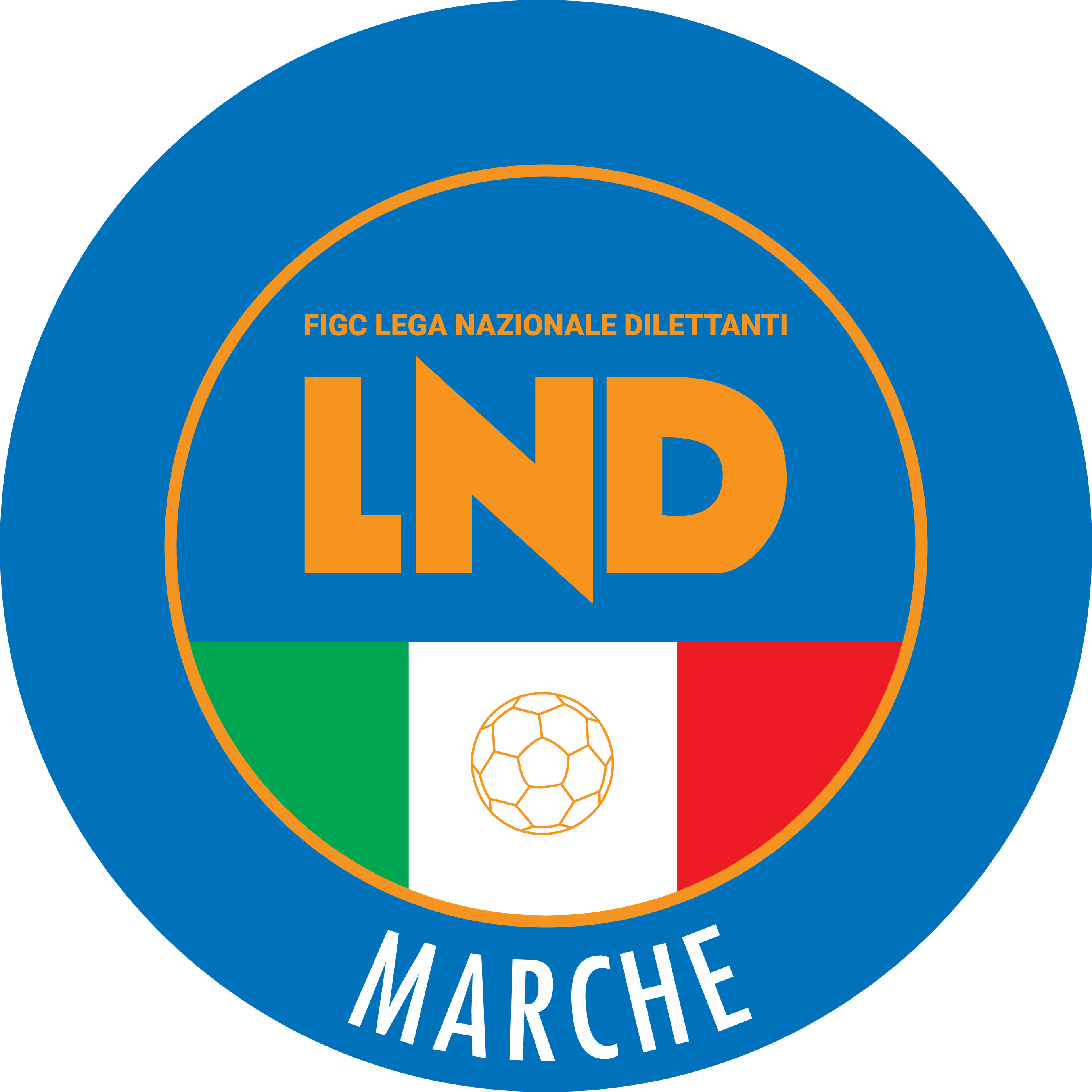 Federazione Italiana Giuoco CalcioLega Nazionale DilettantiCOMITATO REGIONALE MARCHEVia Schiavoni, snc - 60131 ANCONACENTRALINO: 071 285601 - FAX: 071 28560403sito internet: marche.lnd.ite-mail: c5marche@lnd.itpec: c5marche@pec.figcmarche.itTelegram: https://t.me/lndmarchec5Stagione Sportiva 2022/2023Comunicato Ufficiale N° 92 del 15/02/2023Stagione Sportiva 2022/2023Comunicato Ufficiale N° 92 del 15/02/2023IESARI MAURO(INVICTA FUTSAL MACERATA) JIMENEZ DIEGO(NUOVA OTTRANO 98) SCAPECCHI LUCA(ALMA JUVENTUS FANO) DE SANTIS FABIO(ALMA JUVENTUS FANO) PIERANGELI MATTEO(ALMA JUVENTUS FANO) CESCA CRISTIAN(INVICTA FUTSAL MACERATA) IESARI MATTEO(INVICTA FUTSAL MACERATA) CAMARRI JACOPO(SANGIORGIO) GABELLA AGUSTIN(SANGIORGIO) LORENZINI LEONARDO(DINAMIS 1990) GALEAZZO MICHELE(NUOVA OTTRANO 98) DE CARLONIS NICOLO(REAL SAN GIORGIO) BENIGNI MARCO(AUDAX 1970 S.ANGELO) BREGA GIACOMO(DINAMIS 1990) BRACCI GIACOMO(PIANACCIO) GIORDANO RENATO(PIETRALACROCE 73) RONDINE CHRISTIAN(DINAMIS 1990) GIORDANINO JUAN PABLO(JESI CALCIO A 5) REININI ROBERTO(SANGIORGIO) CAZZOLA LUIGI(ALMA JUVENTUS FANO) CENTONZE MICHELE(DINAMIS 1990) ZAMPA JACOPO(PIETRALACROCE 73) COLOTTO MATTIA(MONTELUPONE CALCIO A 5) PAGLIARI ALBERTO(POL.CAGLI SPORT ASSOCIATI) REBISCINI TOMMASO(POL.CAGLI SPORT ASSOCIATI) SquadraPTGVNPGFGSDRPEA.S.D. SANGIORGIO471815219633630A.S.D. MONTELUPONE CALCIO A 5371812157753240G.S. AUDAX 1970 S.ANGELO361811349652440A.S.D. POL.CAGLI SPORT ASSOCIATI361812069658380ASD.P. ALMA JUVENTUS FANO341810445835230A.S.D. PIETRALACROCE 73331810358659270A.S.D. FUTSAL MONTURANO311810177359140U.S. PIANACCIO2918927585080A.S.D. JESI CALCIO A 525187475458-40A.S.D. GROTTACCIA 2005201862104166-250A.S.D. INVICTA FUTSAL MACERATA151850136093-330A.S.D. NUOVA OTTRANO 98131841133772-350A.S. REAL SAN GIORGIO91823134094-540A.S.D. DINAMIS 1990018001826116-900Squadra 1Squadra 2A/RData/OraImpiantoLocalita' ImpiantoIndirizzo ImpiantoALMA JUVENTUS FANONUOVA OTTRANO 98R17/02/2023 21:305454 C.COPERTO C.TENNIS LA TRAVEFANOVIA VILLA TOMBARIAUDAX 1970 S.ANGELOFUTSAL MONTURANOR17/02/2023 22:005138 PALAZZETTO DELLO SPORTSENIGALLIAVIA CAPANNA SNCDINAMIS 1990POL.CAGLI SPORT ASSOCIATIR17/02/2023 22:005021 PALASPORT "BADIALI"FALCONARA MARITTIMAVIA DELLO STADIOGROTTACCIA 2005REAL SAN GIORGIOR17/02/2023 22:005281 PALASPORT "LUIGINO QUARESIMA"CINGOLIVIA CERQUATTIJESI CALCIO A 5PIETRALACROCE 73R17/02/2023 21:305008 PALESTRA RAFFAELA CARBONARIJESIVIA DEI TESSITORIMONTELUPONE CALCIO A 5SANGIORGIOR17/02/2023 21:305262 TENSOSTRUTTURA CALCIO A 5MONTELUPONEVIA ALESSANDRO MANZONIPIANACCIOINVICTA FUTSAL MACERATAR17/02/2023 21:455429 PAL.COM. S.MICHELE AL FIUMEMONDAVIOVIA LORETOData GaraN° Gior.Squadra 1Squadra 2Data Orig.Ora Var.Ora Orig.Impianto18/02/20236 RCITTA DI OSTRAOLIMPIA JUVENTU FALCONARA17/02/202318:0021:30PASCUCCI NICOLA(U.MANDOLESI CALCIO) NICCOLINI RICCARDO(OLIMPIA JUVENTU FALCONARA) BUCCI NICOLA(OLYMPIA FANO C5) VECCHIOTTI MATTEO(ANCONITANA CALCIO A 5) CROCI MATTEO(FUTSAL CASELLE) FALCONI DAVIDE(FUTSAL CASELLE) BEVILACQUA MARCO(FUTSAL PRANDONE) CANTALAMESSA NICOLO(L ALTRO SPORT CALCIO A 5) DI RUSSO MATTEO(REAL EAGLES VIRTUS PAGLIA) FRASCHETTI SIMONE(REAL EAGLES VIRTUS PAGLIA) CURI ANDREA(TRE TORRI A.S.D.) GROSSI DAVIDE(RIVIERA DELLE PALME) GIORGI MARCO(AVENALE) SANTINI TEODORO(CALCETTO CASTRUM LAURI) PERGOLINI FRANCESCO(CHIARAVALLE FUTSAL) BIBA URIM(CSI STELLA A.S.D.) TRAINI MATTIA(FUTSAL PRANDONE) PAOLINI LORENZO(L ALTRO SPORT CALCIO A 5) BRUNO SIMONE(REAL EAGLES VIRTUS PAGLIA) CIMINARI CLAUDIO(ACLI AUDAX MONTECOSARO C5) FATTORI FEDERICO(AVIS ARCEVIA 1964) RAGAINI TOMMASO(LUCREZIA CALCIO A 5) SOPRANO GIACOMO(TRE TORRI A.S.D.) DI ROCCO MASSIMO(OLIMPIA JUVENTU FALCONARA) BRESCINI ALESSANDRO(OLYMPIA FANO C5) PASQUALINI IGOR(POLVERIGI C5) CRESCENTINI SIMONE(REAL FABRIANO) ALIAGA SERRANO JESUS(TRE TORRI A.S.D.) QORRI EUGJEN(VERBENA C5 ANCONA) FERRARESI DAVIDE(ACLI MANTOVANI CALCIO A 5) GIGANTE NICOLAS(ACLI MANTOVANI CALCIO A 5) MAIELLARO AGOSTINO(ANCONITANA CALCIO A 5) SGARIGLIA ALESSANDRO(ANCONITANA CALCIO A 5) FELICETTI SIMONE(FUTSAL CASELLE) SESTILI NICCOLO(FUTSAL CASELLE) RAMUNDO PIGNASECCA RICCARDO(FUTSAL SANGIUSTESE A.R.L.) NESPOLA PAOLO(OLYMPIA FANO C5) DUBBINI ALESSIO(ANCONITANA CALCIO A 5) NERI DAVIDE(AVIS ARCEVIA 1964) TIDEI ALESSANDRO(FUTSAL CAMPIGLIONE) DELLAFELICE EDOARDO(LUCREZIA CALCIO A 5) ALBANESI SIMONE(PICENO UNITED MMX A R.L.) FANINI TOMMASO(PICENO UNITED MMX A R.L.) BONCI ETTORE(PIEVE D ICO CALCIO A 5) ARGENTATI ANDREA(POLVERIGI C5) SALTARELLI IVAN(GNANO 04) STAFFOLANI SIMONE(GAGLIOLE F.C.) BERRETTA LORENZO(GNANO 04) BARIGELLI DAVIDE(POLISPORTIVA VICTORIA) BORGOGNONI VALERIO(FUTSAL MONTEMARCIANO C5) BONSERVIZI NICOLA(POLISPORTIVA VICTORIA) GIANFELICI MANUEL(POLISPORTIVA VICTORIA) ACCATTOLI DAVIDE(OSIMO FIVE) LERRO DAVIDE(ACLI VILLA MUSONE) MONCERI MATTIA(GNANO 04) LO GIUDICE NICOLAS JESUS(GAGLIOLE F.C.) MULINARI MICHELE(POLISPORTIVA VICTORIA) MARROCCHI SILVIO MARCELO(SERRALTA) PACIARONI ALESSANDRO(SERRALTA) QUERCETTI MATTEO(CASTELBELLINO CALCIO A 5) SquadraPTGVNPGFGSDRPEA.S.D. FUTSAL MONTEMARCIANO C5441814226736310A.S.D. AMICI DEL CENTROSOCIO SP.411813237544310A.S.D. CITTA DI OSTRA381812247750270A.S.D. ANCONITANA CALCIO A 5351811255946130A.P.D. VERBENA C5 ANCONA341811167559160A.S.D. PIEVE D ICO CALCIO A 529189278557280A.S.D. CHIARAVALLE FUTSAL29189275848100A.S.D. OLYMPIA FANO C525187475354-10A.S.D. ACLI MANTOVANI CALCIO A 523187295864-60A.S.D. LUCREZIA CALCIO A 521185674149-80A.S.D. AVIS ARCEVIA 1964111825113972-330A.S.D. OLIMPIA JUVENTU FALCONARA111832134781-340A.S.D. GNANO 04101831145288-360A.S.D. NEW ACADEMY91823134179-380SquadraPTGVNPGFGSDRPEU.S. TRE TORRI A.S.D.461815127530450A.S.D. BAYER CAPPUCCINI451814317939400A.S. AVENALE391812336235270A.S.D. GAGLIOLE F.C.351811257250220S.S. CALCETTO CASTRUM LAURI31189455057-70A.S.D. CASTELBELLINO CALCIO A 530189366856120A.P. AURORA TREIA2818846706460A.S.D. POLISPORTIVA VICTORIA24187385066-160A.S.D. REAL FABRIANO221871105356-30U.S.D. ACLI VILLA MUSONE2118639575520A.S.D. OSIMO FIVE19184774660-140A.S.D. FUTSAL SAMBUCHETO131834114464-200A.S.D. POLVERIGI C551812153678-420POL. SERRALTA01800184597-520SquadraPTGVNPGFGSDRPEA.S.D. NUOVA JUVENTINA FFC5418180014755920A.S.D. FUTSAL CASELLE431814138352310A.S.D. ROCCAFLUVIONE371811436647190A.S.D. REAL ANCARIA321810266148130POL. CSI STELLA A.S.D.32181026827570A.S.D. REAL EAGLES VIRTUS PAGLIA2518747666150POL.D. U.MANDOLESI CALCIO2418738646220A.S.D. L ALTRO SPORT CALCIO A 524187385573-180A.S.D. ACLI AUDAX MONTECOSARO C5201862105971-120A.S.D. FUTSAL CAMPIGLIONE191861115361-80A.S.D. FUTSAL PRANDONE171852115366-130A.S. RIVIERA DELLE PALME131841134064-240S.S.D. PICENO UNITED MMX A R.L.121833122976-470S.S.D. FUTSAL SANGIUSTESE A.R.L.1018241259106-470Squadra 1Squadra 2A/RData/OraImpiantoLocalita' ImpiantoIndirizzo ImpiantoAMICI DEL CENTROSOCIO SP.FUTSAL MONTEMARCIANO C5R17/02/2023 21:305447 CAMPO DI C5 ENTRO PAL OLIMPIAMONTEPORZIOVIA RISORGIMENTO 16ANCONITANA CALCIO A 5NEW ACADEMYR17/02/2023 21:305030 PALLONE GEODETICO CUS ANCONAANCONAVIA GROTTE DI POSATORA 19/AAVIS ARCEVIA 1964ACLI MANTOVANI CALCIO A 5R17/02/2023 21:305113 PALASPORTCASTELLEONE DI SUASAVIA ROSSINICHIARAVALLE FUTSALOLYMPIA FANO C5R18/02/2023 15:005005 PALAZZO DELLO SPORTCHIARAVALLEVIA FALCONARACITTA DI OSTRAOLIMPIA JUVENTU FALCONARAR18/02/2023 18:005021 PALASPORT "BADIALI"FALCONARA MARITTIMAVIA DELLO STADIOGNANO 04PIEVE D ICO CALCIO A 5R18/02/2023 15:005493 PALA BIVIOFERMIGNANOVIA DELL'INDUSTRIAVERBENA C5 ANCONALUCREZIA CALCIO A 5R18/02/2023 15:305004 PALLONE GEODETICO VERBENAANCONAVIA PETRARCASquadra 1Squadra 2A/RData/OraImpiantoLocalita' ImpiantoIndirizzo ImpiantoBAYER CAPPUCCINIPOLISPORTIVA VICTORIAR17/02/2023 21:455286 PALESTRA C.SPORTIVO"DON BOSCO"MACERATAVIA ALFIERI SNCCASTELBELLINO CALCIO A 5TRE TORRI A.S.D.R17/02/2023 21:305043 PALASPORT "MARTARELLI"CASTELBELLINOVIA TOBAGI STAZ. CASTELBELLINOFUTSAL SAMBUCHETOSERRALTAR17/02/2023 21:305300 IMPIANTO C5 "SAN LIBERATO"MONTECASSIANOLOC. SAN LIBERATOGAGLIOLE F.C.AURORA TREIAR17/02/2023 22:155203 PALAZZETTO DELLO SPORTCAMERINOLOC. "LE CALVIE"POLVERIGI C5OSIMO FIVER17/02/2023 21:455023 PALLONE GEODETICO MONTESICUROANCONALOCALITA' NONTESICUROREAL FABRIANOACLI VILLA MUSONER17/02/2023 21:305066 PALESTRA "FERMI"FABRIANOVIA B.BUOZZICALCETTO CASTRUM LAURIAVENALER18/02/2023 15:005284 PALAZZETTO POLIFUNZIONALERIPE SAN GINESIOVIA FAVETOSquadra 1Squadra 2A/RData/OraImpiantoLocalita' ImpiantoIndirizzo ImpiantoACLI AUDAX MONTECOSARO C5ROCCAFLUVIONER17/02/2023 21:305236 TENSOSTRUTTURA VIA ROSSINIMONTECOSAROVIA ROSSINIFUTSAL PRANDONEFUTSAL CAMPIGLIONER17/02/2023 21:305664 PALESTRAMONTEPRANDONEVIA COLLE GIOIOSOFUTSAL SANGIUSTESE A.R.L.FUTSAL CASELLER17/02/2023 21:455674 PALESTRATORRE SAN PATRIZIOVIA MANZONIL ALTRO SPORT CALCIO A 5REAL ANCARIAR17/02/2023 22:005712 PALESTRA "ITIS" MONTANIFERMOVIA SALVO D'ACQUISTONUOVA JUVENTINA FFCREAL EAGLES VIRTUS PAGLIAR17/02/2023 22:005736 CAMPO C/5 "GIUSEPPE TEMPERINI"MONTEGRANAROVIA B.ROSSI SNCPICENO UNITED MMX A R.L.RIVIERA DELLE PALMER17/02/2023 21:305710 PALESTRA C5 "MONTICELLI"ASCOLI PICENOVIA DELL IRISU.MANDOLESI CALCIOCSI STELLA A.S.D.R17/02/2023 21:305631 PALASPORT " PALASAVELLI"PORTO SAN GIORGIOVIA S.VITTORIA, 5Data GaraN° Gior.Squadra 1Squadra 2Data Orig.Ora Var.Ora Orig.Impianto20/02/20234 RVAL TENNA UNITEDAMATORI STESE 2007 SRL17/02/202321:45FALSETTI FABIO(C.U.S. CAMERINO A.S.D.) BARBIERI FRANCESCO CARME(VIRTUS TEAM SOC.COOP.) MAZZA MANUEL(SPORTING GROTTAMMARE) GAMBINI NICOLO(VAL TENNA UNITED) TONTARELLI ALESSANDRO(GLS DORICA AN.UR) ROMANELLI MICHELE(SANTA MARIA NUOVA A.S.D.) BARBABELLA DANIELE(ASPIO 2005) BATTISTONI GIANMARIA(ATLETICO NO BORDERS) PRIORI GABRIELE(CDC 2018) CONTI GABRIELE(CIARNIN) SPADA ALESSANDRO(FFJ CALCIO A 5) GIARNERA DANIELE(POLISPORTIVA UROBORO) SPURIO MATTEO(TRUENTIN LAMA) ZINGARETTI ANDREA(ATLETICO NO BORDERS) GIOVINAZZI MATTIA(ASPIO 2005) PROPERZI ELIA(CAPODARCO CASABIANCA C5) LOMBARDI ENRICO(CASENUOVE) DEL BIANCO FEDERICO(SANTA MARIA NUOVA A.S.D.) BASSO LEONARDO(AMATORI STESE 2007 SRL) SANTUCCI SIMONE(C.U.S. CAMERINO A.S.D.) MARSILI DAVIDE(CASENUOVE) MARZIONI NICOLA(FFJ CALCIO A 5) RADI ALESSANDRO(PIANDIROSE) GRASSI CHRISTIAN(SANTA MARIA NUOVA A.S.D.) COACCI ALESSANDRO(SPECIAL ONE SPORTING CLUB) MARANZANO ORLANDO(URBANITAS APIRO) PASQUINELLI LORENZO(VALLESINA) ALTIERI VITOANTONIO(AMATORI STESE 2007 SRL) PARRA RAMIREZ YANHIER ANDRES(ATLETICO NO BORDERS) MINCONE RAMON(FIGHT BULLS CORRIDONIA) MARCANTONI FRANCESCO(FROG S CLUB SPORT) CIARROCCHI ALESSANDRO(FUTSAL L.C.) TITTARELLI DIEGO(SANTA MARIA NUOVA A.S.D.) VOLTATTORNI NICOLA(SPORTING GROTTAMMARE) ESPOSITO DANILO(VIRTUS TEAM SOC.COOP.) MINUTOLO GIOVANNI(VIRTUS TEAM SOC.COOP.) CRESTI DANIELE(MONTECCHIO SPORT) ANGELETTI MIRCO(CANDIA BARACCOLA ASPIO) PIERONI MICHELE(CANDIA BARACCOLA ASPIO) IMMOBILE SALVATORE(CALCETTO NUMANA) GIGLI FILIPPO(CANDIA BARACCOLA ASPIO) BARDELLA ANDREA(FRASASSI C5) SCARAMUCCI MICHAEL(MONTECCHIO SPORT) GUERRA ALEX(VADO C5) DI NARDO FABIO(ANKON NOVA MARMI) DUBBINI MATTIA(SAN BIAGIO) ANGELINI ALESSANDRO(VADO C5) ANGELINI DIEGO(CANDIA BARACCOLA ASPIO) CANNUCCIA LEONARDO(SAN BIAGIO) FALCETELLI GABRIELE(SAN BIAGIO) PUCCIARELLI LORENZO(GIOVANE ANCONA CALCIO) SquadraPTGVNPGFGSDRPEA.S.D. SMIRRA CITY351411216135260A.S.D. URBANIA CALCIO311410134936130A.S.D. ACQUALAGNA CALCIO C 528148427139320A.S.D. FRASASSI C524147347052180A.S.D. VILLA CECCOLINI CALCIO24147345741160A.S.D. CIARNIN2314725555230A.S.D. SPECIAL ONE SPORTING CLUB2014626474520A.S.D. VADO C519146174549-40A.S.D. MONTECCHIO SPORT17145274248-60A.S.D. PIANDIROSE9142393248-160A.S.D. FFJ CALCIO A 551412114488-440A.S.D. AUDAX CALCIO PIOBBICO41411124282-400SquadraPTGVNPGFGSDRPEA.S.D. POLISPORTIVA UROBORO331410315631250A.S.D. CDC 201830149325030200A.S.D. MMSA GIOVANE AURORA29149235227250POL. SANTA MARIA NUOVA A.S.D.26148245635210A.S. CASTELRAIMONDO CALCIO A 524137335931280A.S.D. URBANITAS APIRO24148066854140A.S.D. ATLETICO NO BORDERS2014554534670C.U.S. CAMERINO A.S.D.13144194656-100A.F.C. ANGELI11133284255-130A.S.D. VALLESINA11143294468-240C.S.D. VIRTUS TEAM SOC.COOP.81422103387-540POL. FIUMINATA71421114685-390SquadraPTGVNPGFGSDRPEA S D FUTSAL CASTELFIDARDO401413108120610ASD.P. CANDIA BARACCOLA ASPIO361412026934350CIRCOLO COLLODI CALCIO 5331411037733440A.S. CALCETTO NUMANA28149145636200A.S.D. GLS DORICA AN.UR24148065746110A.S.D. CASENUOVE21147074852-40A.S.D. SAN BIAGIO20146267058120A.S.D. ASPIO 200517145274556-110A.S.D. GIOVANE ANCONA CALCIO13144193266-340POLISPORTIVA FUTURA A.D.91430114368-250A.S.D. ANKON NOVA MARMI41411123783-460A.S.D. PEGASO C531410132588-630SquadraPTGVNPGFGSDRPEA.S.D. BORGOROSSO TOLENTINO331410317128430A.S.D. FERMANA FUTSAL 2022321410226725420S.S.D. FIGHT BULLS CORRIDONIA321410226030300A.S.D. CAPODARCO CASABIANCA C531141013544680A.S.D. SAN GINESIO FUTSAL25148155737200A.S.D. FUTSAL RECANATI23147255234180A.S.D. CANTINE RIUNITE CSI2114635353320A.P.D. BOCA CIVITANOVA A.1714527444400S.S.D. MOGLIANESE11143294268-260A.S.D. CALCIO S.ELPIDIO A MARE91430114660-140A.S.D. VAL TENNA UNITED91430114276-340S.S.D. AMATORI STESE 2007 SRL014001420109-890SquadraPTGVNPGFGSDRPEA.S.D. DAMIANI E GATTI ASCOLI39141301156181380SSD AS SAMBENEDETTESE CALCIO A 53914130111930890A.S.D. BOCASTRUM UNITED371412118924650A.S.D. TRUENTIN LAMA301410047760170A.S.D. FUTSAL VIRE C527148335846120A.S.D. SPORTING GROTTAMMARE2314725656410A.S.D. RIPABERARDA15144375384-310A.S.D. AMICI 8412143385264-120A.S.D. FUTSAL L.C.71421113477-430A.S.D. FROG S CLUB SPORT71421113393-600A.S.D. TRIBALCIO PICENA614201228141-110A.S.D. ATLETICO ASCOLI 200021402122184-630Squadra 1Squadra 2A/RData/OraImpiantoLocalita' ImpiantoIndirizzo ImpiantoACQUALAGNA CALCIO C 5SMIRRA CITYR17/02/2023 21:305482 PALASPORT COMUNALEACQUALAGNAVIA ALDO GAMBA SNCCIARNINFRASASSI C5R17/02/2023 21:305133 PALESTRA IST.BETTINO PADOVANOSENIGALLIAVIA ANTONIO ROSMINI 22/BMONTECCHIO SPORTPIANDIROSER17/02/2023 21:305423 PALAS.MONTECCHIO "PALADIONIGI"VALLEFOGLIAVIA MAZZINIFFJ CALCIO A 5AUDAX CALCIO PIOBBICOR18/02/2023 15:005459 PALAZZETTO DELLO SPORTSANT'IPPOLITOVIA ROMA, SNCVADO C5SPECIAL ONE SPORTING CLUBR18/02/2023 15:005441 PALASPORTSANT'ANGELO IN VADOVIA MOLINELLOVILLA CECCOLINI CALCIOURBANIA CALCIOR20/02/2023 21:305491 PALA 3PESAROVIA LAGO DI MISURINASquadra 1Squadra 2A/RData/OraImpiantoLocalita' ImpiantoIndirizzo ImpiantoCASTELRAIMONDO CALCIO A 5ANGELIR15/02/2023 21:155238 PALAZZETTO DELLO SPORTCASTELRAIMONDOVIA GRAMSCI-VIA FEGGIANISquadra 1Squadra 2A/RData/OraImpiantoLocalita' ImpiantoIndirizzo ImpiantoFIUMINATAPOLISPORTIVA UROBOROR17/02/2023 21:005302 "FABRIZIO GAGLIARDI"PIORACOLOC. PIÃˆ DI GUALDOURBANITAS APIROVALLESINAR17/02/2023 21:305204 CAMPO C/5 BOCCIODROMOAPIROLOC. FRONTALE - VIA FIGURETTAVIRTUS TEAM SOC.COOP.MMSA GIOVANE AURORAR17/02/2023 21:455101 PALACARIFAC DI CERRETO D'ESICERRETO D'ESIVIA VERDIANGELIC.U.S. CAMERINO A.S.D.R18/02/2023 18:005116 PALESTRA CONUMALE DI C5ROSORAVIA MONTESSORI LOC. ANGELIATLETICO NO BORDERSSANTA MARIA NUOVA A.S.D.R18/02/2023 16:005066 PALESTRA "FERMI"FABRIANOVIA B.BUOZZICDC 2018CASTELRAIMONDO CALCIO A 5R18/02/2023 15:005139 PALESTRA POLO SCOLASTICO MICSMAIOLATI SPONTINIVIA VENEZIA 43Squadra 1Squadra 2A/RData/OraImpiantoLocalita' ImpiantoIndirizzo ImpiantoASPIO 2005GLS DORICA AN.URR17/02/2023 21:305050 PALLONE GEODETICO "VARANO"ANCONACONTRADA DEL POZZOCASENUOVECANDIA BARACCOLA ASPIOR17/02/2023 21:305036 PALLONE PRESSOSTATICOOSIMOFRAZ. CASENUOVE DI OSIMOPEGASO C5CIRCOLO COLLODI CALCIO 5R17/02/2023 21:305047 PALLONE GEODETICO "L.PAPINI"ANCONAVIA ESINO 122 TORRETTEPOLISPORTIVA FUTURA A.D.FUTSAL CASTELFIDARDOR17/02/2023 21:455002 PALASPORT OSIMO STAZIONEOSIMOVIA MASSIMO D'AZEGLIOANKON NOVA MARMIGIOVANE ANCONA CALCIOR18/02/2023 15:005023 PALLONE GEODETICO MONTESICUROANCONALOCALITA' NONTESICUROCALCETTO NUMANASAN BIAGIOR18/02/2023 16:005091 PALLONE GEODETICO MARCELLINUMANAVIA FONTE ANTICA 6Squadra 1Squadra 2A/RData/OraImpiantoLocalita' ImpiantoIndirizzo ImpiantoCANTINE RIUNITE CSICALCIO S.ELPIDIO A MARER15/02/2023 21:455206 PALASPORT "GIULIO CHIERICI"TOLENTINOVIA DELLA REPUBBLICABOCA CIVITANOVA A.FERMANA FUTSAL 2022R17/02/2023 22:005280 TENSOSTRUTTURA S.M.APPARENTECIVITANOVA MARCHEVIA LORENZO LOTTOBORGOROSSO TOLENTINOCAPODARCO CASABIANCA C5R17/02/2023 21:305299 CENTRO SP. POL. "R.GATTARI"TOLENTINOVIA TAGLIAMENTOFIGHT BULLS CORRIDONIASAN GINESIO FUTSALR17/02/2023 21:305295 TENSOSTRUTTURA VIA E.MATTEICORRIDONIAVIA E.MATTEIMOGLIANESEFUTSAL RECANATIR17/02/2023 21:305283 PALAZZETTO C.S.DI MOGLIANOMOGLIANOVIA PAOLO BORSELLINOVAL TENNA UNITEDAMATORI STESE 2007 SRLR20/02/2023 21:455678 CAMPO COPERTO RIONE MURATOFERMOVIA SIBILLA 2CSquadra 1Squadra 2A/RData/OraImpiantoLocalita' ImpiantoIndirizzo ImpiantoAMICI 84BOCASTRUM UNITEDR15/02/2023 20:155726 CAMPO CALCIO 5 PIANE DI MORROFOLIGNANOVIA VERCELLI SNCATLETICO ASCOLI 2000FUTSAL VIRE C5R17/02/2023 20:305707 CAMPO COPERTO EZIO GALOSIASCOLI PICENOLOC.MONTEROCCO VIA A.MANCINIFROG S CLUB SPORTRIPABERARDAR17/02/2023 21:305623 PALESTRA SC.MEDIA B.ROSSELLIPORTO SAN GIORGIOVIA PIRANDELLOFUTSAL L.C.DAMIANI E GATTI ASCOLIR17/02/2023 21:305699 PALASPORT COMUNALEMONSAMPOLO DEL TRONTOVIA CORRADITRIBALCIO PICENASPORTING GROTTAMMARER17/02/2023 21:305696 PALASPORT SPECASAN BENEDETTO DEL TRONTOVIA DELLO SPORTTRUENTIN LAMASAMBENEDETTESE CALCIO A 5R17/02/2023 21:455738 PALESTRA COM. CALCIO A 5CASTEL DI LAMAVIA ADIGE, 35DIAMANTINI DILETTA(ALMAJUVENTUS FANO1906 SRL) GIACCI GLORIA(PIANDIROSE) BONITO MARINA(PIANDIROSE) NESPOLA GLORIA(PIANDIROSE) SquadraPTGVNPGFGSDRPEA.S.D. PIANDIROSE25118124916330A.S.D. CENTRO SPORTIVO SUASA22117133913260A.S.D. LABELSYSTEM POTENZAPICENA22117133919200ALMAJUVENTUS FANO1906 SRL21116323813250A.S.D. ACLI MANTOVANI CALCIO A 519116143824140POL.D. U.MANDOLESI CALCIO1911614393090A.S.D. RIPABERARDA1611515363510A.S.D. BOCCIOFILA MONTEFANESE16115152333-100A.S.D. POTENZA PICENA8112272633-70A.S.D. POLISPORTIVA BOCA S.E.M.5101271845-270POL. GROTTESE A.S.D.0110011690-840Squadra 1Squadra 2A/RData/OraImpiantoLocalita' ImpiantoIndirizzo ImpiantoRIPABERARDALABELSYSTEM POTENZAPICENAR15/02/2023 21:305683 PALASPORT LOC.RIPABERARDACASTIGNANOVIA DON GIUSEPPE MARUCCIACLI MANTOVANI CALCIO A 5U.MANDOLESI CALCIOR17/02/2023 21:455121 "PALAMASSIMO GALEAZZI"ANCONAVIA MADRE TERESA DI CALCUTTAPIANDIROSECENTRO SPORTIVO SUASAR17/02/2023 21:155459 PALAZZETTO DELLO SPORTSANT'IPPOLITOVIA ROMA, SNCBOCCIOFILA MONTEFANESEPOTENZA PICENAR18/02/2023 15:305249 CAMPO C5 SCOPERTOMONTEFANOVIA IMBRECCIATAPOLISPORTIVA BOCA S.E.M.ALMAJUVENTUS FANO1906 SRLR18/02/2023 16:305677 PALESTRA DI CASCINARECASCINAREVIA CARDUCCICORSO MICHAEL(CITTA DI OSTRA) BENIGNI FRANCESCO(AUDAX 1970 S.ANGELO) CIMARELLI EDOARDO(CITTA DI OSTRA) MENCARELLI MICHELE(CITTA DI OSTRA) SIMONETTI FEDERICO(ACLI VILLA MUSONE) SquadraPTGVNPGFGSDRPEG.S. AUDAX 1970 S.ANGELO2498016422420A.S.D. REAL FABRIANO2187017113580A.S.D. DAMIANI E GATTI ASCOLI189603352870U.S.D. ACLI VILLA MUSONE158503413830A.S.D. CITTA DI OSTRA692071445-310POL. CSI STELLA A.S.D.391081754-370A.S.D. ACLI AUDAX MONTECOSARO C5381072062-420Data GaraN° Gior.Squadra 1Squadra 2Data Orig.Ora Var.Ora Orig.Impianto18/02/20236 ROSIMO FIVEREAL FABRIANO25/02/202315:3016:30MEMEDOIV JETMIR(CANTINE RIUNITE CSI) PROCACCINI TOMMASO(REAL FABRIANO) AGOUZAL ANWAR(SPECIAL ONE SPORTING CLUB) LUCARELLI LUDOVICO(SPECIAL ONE SPORTING CLUB) GHIDINI NICOLAS(CANTINE RIUNITE CSI) GABBANELLI MATTEO(PIETRALACROCE 73) PENNISI KARIM(PIETRALACROCE 73) EL HAFIDI MAROAN(SPECIAL ONE SPORTING CLUB) ROSSETTI MARCO(CALCETTO NUMANA) PURGATORI LORENZO(AUDAX 1970 S.ANGELO) SLIMANE OMAR(ACLI VILLA MUSONE) CAPORALETTI LEONARDO(ACLI VILLA MUSONE) ACCORRONI FRANCESCO(CALCETTO NUMANA) CUPIDO SAMUELE(CALCETTO NUMANA) CALABRESE FRANCESCO(FERMANA FUTSAL 2022) SquadraPTGVNPGFGSDRPEA.S.D. REAL FABRIANO361412027635410A.S.D. CANTINE RIUNITE CSI321510236825430A.S.D. FERMANA FUTSAL 202229149235644120A.S.D. NUOVA JUVENTINA FFC25158168360230A.S. CALCETTO NUMANA24157356242200G.S. AUDAX 1970 S.ANGELO1914617555320A.S.D. DINAMIS 199018145364449-50A.S.D. PIETRALACROCE 7318146085578-230A.S.D. SPECIAL ONE SPORTING CLUB17155285264-120U.S.D. ACLI VILLA MUSONE141550103668-321A.S.D. OSIMO FIVE01500151382-690Squadra 1Squadra 2A/RData/OraImpiantoLocalita' ImpiantoIndirizzo ImpiantoOSIMO FIVEREAL FABRIANOR18/02/2023 15:305061 PALLONE GEODETICO - CAMPO N.1OSIMOVIA VESCOVARA, 7Data GaraN° Gior.Squadra 1Squadra 2Data Orig.Ora Var.Ora Orig.Impianto25/02/20233 AAMICI DEL CENTROSOCIO SP.CERRETO D ESI C5 A.S.D.15:3016:00Data GaraN° Gior.Squadra 1Squadra 2Data Orig.Ora Var.Ora Orig.Impianto18/02/20233 AAUDAX 1970 S.ANGELOBULDOG T.N.T. LUCREZIA25/02/202316:0011:00LIPPERA TOMMASO(CERRETO D ESI C5 A.S.D.) BALDUCCI ELIA(AMICI DEL CENTROSOCIO SP.) BORRACCINO JACOPO(FFJ CALCIO A 5) MEI CRISTIANO(FFJ CALCIO A 5) BELLEGGIA PAOLO(LABELSYSTEM POTENZAPICENA) PELLEGRINI SAMUELE(MONTELUPONE CALCIO A 5) BEDETTI DYLAN(CALCIO A 5 CORINALDO) ROSINI NICOLA(CALCIO A 5 CORINALDO) FRONTINO FABIO GAETANO(ITALSERVICE C5) ASTUTI DIEGO(C.U.S. ANCONA) FULIGNI SIMONE(C.U.S. ANCONA) TRUJILLO HUAMAN JIMMY(C.U.S. ANCONA) SquadraPTGVNPGFGSDRPESSDARL ITALSERVICE C562200160160A.S.D. AMICI DEL CENTROSOCIO SP.62200165110A.P.D. CERRETO D ESI C5 A.S.D.421107610A.S.D. REAL EAGLES VIRTUS PAGLIA32101131210C.U.S. ANCONA32101101000A.S.D. ACLI MANTOVANI CALCIO A 512011413-90A.S.D. BORGOROSSO TOLENTINO02002918-90A.S.D. C.U.S. MACERATA CALCIO A502002213-110SquadraPTGVNPGFGSDRPEA.S. ETA BETA FOOTBALL6220012390G.S. AUDAX 1970 S.ANGELO4211010640A.S.D. FFJ CALCIO A 5311006330A.S.D. CALCIO A 5 CORINALDO220206600A.S. BULDOG T.N.T. LUCREZIA110103300A.S.D. JESI CALCIO A 502002311-80A.S.D. CSI GAUDIO02002614-80SquadraPTGVNPGFGSDRPEA.S.D. MONTELUPONE CALCIO A 5421109720POL.D. SPES VALDASO 1993421109810A.S.D. REAL FABRIANO3210113940A.S.D. OSIMO FIVE3210110640S.S.D. FIGHT BULLS CORRIDONIA3210112930A.S.D. DAMIANI E GATTI ASCOLI32101712-50A.S.D. LABELSYSTEM POTENZAPICENA220206600POL.D. VIRTUS FORTITUDO 1950 SSD02002514-90Squadra 1Squadra 2A/RData/OraImpiantoLocalita' ImpiantoIndirizzo ImpiantoAUDAX 1970 S.ANGELOBULDOG T.N.T. LUCREZIAA18/02/2023 16:005133 PALESTRA IST.BETTINO PADOVANOSENIGALLIAVIA ANTONIO ROSMINI 22/BData GaraN° Gior.Squadra 1Squadra 2Data Orig.Ora Var.Ora Orig.Impianto25/02/20233 AFIGHT BULLS CORRIDONIAC.U.S. MACERATA CALCIO A518:3016:0013/03/20235 AACLI MANTOVANI CALCIO A 5FIGHT BULLS CORRIDONIA11/03/202318:3015:3016/04/20237 AAMICI DEL CENTROSOCIO SP.FIGHT BULLS CORRIDONIA15/04/202316:0011:00Data GaraN° Gior.Squadra 1Squadra 2Data Orig.Ora Var.Ora Orig.Impianto18/02/20233 AALMA JUVENTUS FANOAMICI DEL CENTROSOCIOsq.B *FCL*25/02/202316:00RENANI FABRIZIO(CALCIO A 5 CORINALDO) FALCONE DAVIDE(DAMIANI E GATTI ASCOLI) MARTINI MATTEO(ACLI MANTOVANI CALCIO A 5) ROSSI MATTEO(MONTELUPONE CALCIO A 5) BRUALDI ALESSANDRO(ITALSERVICE C5) BURRINI DAVIDE(ITALSERVICE C5) FERRETTI TOMMASO(ALMA JUVENTUS FANO) FENOCCHI TOMMASO(AMICI DEL CENTROSOCIO SP.) AMATUCCI DANIELE(DAMIANI E GATTI ASCOLI) MARINI RENATO(DAMIANI E GATTI ASCOLI) PREMICI RICCARDO(DAMIANI E GATTI ASCOLI) SAMPAOLESI TOBIA(MONTELUPONE CALCIO A 5) SquadraPTGVNPGFGSDRPEA.S.D. AMICI DEL CENTROSOCIO SP.6220010550S.S.D. FIGHT BULLS CORRIDONIA622008440A.S.D. C.U.S. MACERATA CALCIO A5311008170A.S.D. ACLI MANTOVANI CALCIO A 5321017610SSDARL ITALSERVICE C50100124-20A.S.D. CANTINE RIUNITE CSI0200227-50A.S.D. DAMIANI E GATTI ASCOLI02002313-100SquadraPTGVNPGFGSDRPEG.S. AUDAX 1970 S.ANGELO622008440A.S.D. CALCIO A 5 CORINALDO321016330ASD.P. ALMA JUVENTUS FANO3210110910U.S. TAVERNELLE0200115-40A.S. BULDOG T.N.T. LUCREZIA0200137-40sq.B AMICI DEL CENTROSOCIOsq.B010000000sq.B ITALSERVICE C5 sq.B010000000SquadraPTGVNPGFGSDRPEA.S.D. NUOVA JUVENTINA FFC62200182160A.S.D. MONTELUPONE CALCIO A 562200195140A.P.D. A.V.I.S. RIPATRANSONE321016600C.U.S. ANCONA010000000A.S.D. CSI GAUDIO0200124-20POL.D. VIRTUS FORTITUDO 1950 SSD01001211-90A.S.D. FOOTBALLCLUBREAL MONTALTO02002322-190A.S.D. SANGIORGIO020000000Squadra 1Squadra 2A/RData/OraImpiantoLocalita' ImpiantoIndirizzo ImpiantoALMA JUVENTUS FANOAMICI DEL CENTROSOCIOsq.BA18/02/2023 16:005446 ALMA ARENA CALCIO A CINQUEFANOVIA ROMA 201Squadra 1Squadra 2A/RData/OraImpiantoLocalita' ImpiantoIndirizzo ImpiantoVIRTUS FORTITUDO 1950 SSDC.U.S. ANCONAA18/02/2023 17:005093 CAMPO SCOPERTO NUOVO ANTISTADIFABRIANOVIA BRUNO BUOZZIGIORNOMATTINOPOMERIGGIOLunedìchiuso15.00 – 17.00Martedì10.00 – 12.00chiusoMercoledìchiusochiusoGiovedì10,00 – 12.00 chiusoVenerdìchiusochiusoIl Responsabile Regionale Calcio a Cinque(Marco Capretti)Il Presidente(Ivo Panichi)